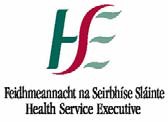 PDW- System Access Request FormProcurement Data Warehouse systemThis form is used to grant and amend access to a HSE Information System. The form must be completed (Block Capitals) by a user and signed by their line manager and the designated information owner. All Sections must be completed. Incomplete forms will be returned to sender1User DetailsHSE   Student   Work placement    Agency     	Name:      	Name:      	Name:      	Name:      	Name:      	Name:      	Personnel No:       	Personnel No:       	Personnel No:       	Personnel No:       	Personnel No:       	Personnel No:       	Personnel No:       	Personnel No:       	Work Contact No:       	Work Contact No:       	Work Contact No:       	Work Contact No:       	Work Contact No:       	Work Contact No:       	Domain Name:      	Domain Name:      	Domain Name:      	Domain Name:      	Domain Name:      	Domain Name:      	Logon Username:      	Logon Username:      	Logon Username:      	Logon Username:      	Logon Username:      	Logon Username:      	Logon Username:      	Logon Username:      	Email Address:      	Email Address:      	Email Address:      	Email Address:      	Email Address:      	Email Address:      	Grade / Job Title:      	Grade / Job Title:      	Grade / Job Title:      	Grade / Job Title:      	Grade / Job Title:      	Grade / Job Title:      	Location:       	Location:       	Location:       	Location:       	Location:       	Location:       	Location:       	Location:       	Department:      	Department:      	Department:      	Department:      	Department:      	Department:      2  Information System Details  Information System Details  Information System Details  Information System Details  Information System Details  Information System Details  Information System Details  Information System Details  Information System Details  Information System Details  Information System Details  Information System Details  Information System Details  Information System Details  Information System Details  Information System Details  Information System Details  Information System Details  Information System DetailsHSE Information System(s) Name: Procurement Data Warehouse (PDW)HSE Information System(s) Name: Procurement Data Warehouse (PDW)HSE Information System(s) Name: Procurement Data Warehouse (PDW)HSE Information System(s) Name: Procurement Data Warehouse (PDW)HSE Information System(s) Name: Procurement Data Warehouse (PDW)HSE Information System(s) Name: Procurement Data Warehouse (PDW)HSE Information System(s) Name: Procurement Data Warehouse (PDW)HSE Information System(s) Name: Procurement Data Warehouse (PDW)HSE Information System(s) Name: Procurement Data Warehouse (PDW)HSE Information System(s) Name: Procurement Data Warehouse (PDW)HSE Information System(s) Name: Procurement Data Warehouse (PDW)HSE Information System(s) Name: Procurement Data Warehouse (PDW)HSE Information System(s) Name: Procurement Data Warehouse (PDW)HSE Information System(s) Name: Procurement Data Warehouse (PDW)HSE Information System(s) Name: Procurement Data Warehouse (PDW)HSE Information System(s) Name: Procurement Data Warehouse (PDW)HSE Information System(s) Name: Procurement Data Warehouse (PDW)HSE Information System(s) Name: Procurement Data Warehouse (PDW)HSE Information System(s) Name: Procurement Data Warehouse (PDW)HSE Information System(s) Name: Procurement Data Warehouse (PDW)This system contains information from suppliers regarding product data and prices. This system and the information contained therein and any files attached or referenced are confidential and commercially sensitive, the information is therefore intended solely for the use of the HSE individual to whom has been granted access and should not be disclosed to outside agencies or any non HSE personnel.This system contains information from suppliers regarding product data and prices. This system and the information contained therein and any files attached or referenced are confidential and commercially sensitive, the information is therefore intended solely for the use of the HSE individual to whom has been granted access and should not be disclosed to outside agencies or any non HSE personnel.This system contains information from suppliers regarding product data and prices. This system and the information contained therein and any files attached or referenced are confidential and commercially sensitive, the information is therefore intended solely for the use of the HSE individual to whom has been granted access and should not be disclosed to outside agencies or any non HSE personnel.This system contains information from suppliers regarding product data and prices. This system and the information contained therein and any files attached or referenced are confidential and commercially sensitive, the information is therefore intended solely for the use of the HSE individual to whom has been granted access and should not be disclosed to outside agencies or any non HSE personnel.This system contains information from suppliers regarding product data and prices. This system and the information contained therein and any files attached or referenced are confidential and commercially sensitive, the information is therefore intended solely for the use of the HSE individual to whom has been granted access and should not be disclosed to outside agencies or any non HSE personnel.This system contains information from suppliers regarding product data and prices. This system and the information contained therein and any files attached or referenced are confidential and commercially sensitive, the information is therefore intended solely for the use of the HSE individual to whom has been granted access and should not be disclosed to outside agencies or any non HSE personnel.This system contains information from suppliers regarding product data and prices. This system and the information contained therein and any files attached or referenced are confidential and commercially sensitive, the information is therefore intended solely for the use of the HSE individual to whom has been granted access and should not be disclosed to outside agencies or any non HSE personnel.This system contains information from suppliers regarding product data and prices. This system and the information contained therein and any files attached or referenced are confidential and commercially sensitive, the information is therefore intended solely for the use of the HSE individual to whom has been granted access and should not be disclosed to outside agencies or any non HSE personnel.This system contains information from suppliers regarding product data and prices. This system and the information contained therein and any files attached or referenced are confidential and commercially sensitive, the information is therefore intended solely for the use of the HSE individual to whom has been granted access and should not be disclosed to outside agencies or any non HSE personnel.This system contains information from suppliers regarding product data and prices. This system and the information contained therein and any files attached or referenced are confidential and commercially sensitive, the information is therefore intended solely for the use of the HSE individual to whom has been granted access and should not be disclosed to outside agencies or any non HSE personnel.This system contains information from suppliers regarding product data and prices. This system and the information contained therein and any files attached or referenced are confidential and commercially sensitive, the information is therefore intended solely for the use of the HSE individual to whom has been granted access and should not be disclosed to outside agencies or any non HSE personnel.This system contains information from suppliers regarding product data and prices. This system and the information contained therein and any files attached or referenced are confidential and commercially sensitive, the information is therefore intended solely for the use of the HSE individual to whom has been granted access and should not be disclosed to outside agencies or any non HSE personnel.This system contains information from suppliers regarding product data and prices. This system and the information contained therein and any files attached or referenced are confidential and commercially sensitive, the information is therefore intended solely for the use of the HSE individual to whom has been granted access and should not be disclosed to outside agencies or any non HSE personnel.This system contains information from suppliers regarding product data and prices. This system and the information contained therein and any files attached or referenced are confidential and commercially sensitive, the information is therefore intended solely for the use of the HSE individual to whom has been granted access and should not be disclosed to outside agencies or any non HSE personnel.This system contains information from suppliers regarding product data and prices. This system and the information contained therein and any files attached or referenced are confidential and commercially sensitive, the information is therefore intended solely for the use of the HSE individual to whom has been granted access and should not be disclosed to outside agencies or any non HSE personnel.This system contains information from suppliers regarding product data and prices. This system and the information contained therein and any files attached or referenced are confidential and commercially sensitive, the information is therefore intended solely for the use of the HSE individual to whom has been granted access and should not be disclosed to outside agencies or any non HSE personnel.This system contains information from suppliers regarding product data and prices. This system and the information contained therein and any files attached or referenced are confidential and commercially sensitive, the information is therefore intended solely for the use of the HSE individual to whom has been granted access and should not be disclosed to outside agencies or any non HSE personnel.This system contains information from suppliers regarding product data and prices. This system and the information contained therein and any files attached or referenced are confidential and commercially sensitive, the information is therefore intended solely for the use of the HSE individual to whom has been granted access and should not be disclosed to outside agencies or any non HSE personnel.This system contains information from suppliers regarding product data and prices. This system and the information contained therein and any files attached or referenced are confidential and commercially sensitive, the information is therefore intended solely for the use of the HSE individual to whom has been granted access and should not be disclosed to outside agencies or any non HSE personnel.This system contains information from suppliers regarding product data and prices. This system and the information contained therein and any files attached or referenced are confidential and commercially sensitive, the information is therefore intended solely for the use of the HSE individual to whom has been granted access and should not be disclosed to outside agencies or any non HSE personnel.  1 I require New Access – Please tick your Domain  1 I require New Access – Please tick your Domain  1 I require New Access – Please tick your Domain  1 I require New Access – Please tick your Domain  1 I require New Access – Please tick your Domain  1 I require New Access – Please tick your Domain  1 I require New Access – Please tick your Domain  1 I require New Access – Please tick your Domain Note Service Desk Support, please add to one of the following AD groups: Note Service Desk Support, please add to one of the following AD groups: Note Service Desk Support, please add to one of the following AD groups: Note Service Desk Support, please add to one of the following AD groups: Note Service Desk Support, please add to one of the following AD groups: Note Service Desk Support, please add to one of the following AD groups: Note Service Desk Support, please add to one of the following AD groups: Note Service Desk Support, please add to one of the following AD groups: Note Service Desk Support, please add to one of the following AD groups: Note Service Desk Support, please add to one of the following AD groups: Note Service Desk Support, please add to one of the following AD groups: Note Service Desk Support, please add to one of the following AD groups:Domain: MHB  Domain: MHB  Domain: MHB  Domain: MHB  Domain: MHB  MidlandsMidlandsMidlandsMHB\National_CIFProcurementDWMHB\National_CIFProcurementDWMHB\National_CIFProcurementDWMHB\National_CIFProcurementDWMHB\National_CIFProcurementDWMHB\National_CIFProcurementDWMHB\National_CIFProcurementDWMHB\National_CIFProcurementDWMHB\National_CIFProcurementDWDomain: MWDomain: MWDomain: MWDomain: MWDomain: MWMidWestMidWestMidWestMW\CIF-ProcurementDWMW\CIF-ProcurementDWMW\CIF-ProcurementDWMW\CIF-ProcurementDWMW\CIF-ProcurementDWMW\CIF-ProcurementDWMW\CIF-ProcurementDWMW\CIF-ProcurementDWMW\CIF-ProcurementDWDomain: HQD01Domain: HQD01Domain: HQD01Domain: HQD01Domain: HQD01North EastNorth EastNorth EastHQD01\National_CIFProcurementDWHQD01\National_CIFProcurementDWHQD01\National_CIFProcurementDWHQD01\National_CIFProcurementDWHQD01\National_CIFProcurementDWHQD01\National_CIFProcurementDWHQD01\National_CIFProcurementDWHQD01\National_CIFProcurementDWHQD01\National_CIFProcurementDWDomain: SEHBDomain: SEHBDomain: SEHBDomain: SEHBDomain: SEHBSouth EastSouth EastSouth EastSEHB\CIF_ProcurementDWSEHB\CIF_ProcurementDWSEHB\CIF_ProcurementDWSEHB\CIF_ProcurementDWSEHB\CIF_ProcurementDWSEHB\CIF_ProcurementDWSEHB\CIF_ProcurementDWSEHB\CIF_ProcurementDWSEHB\CIF_ProcurementDWDomain: WHBDomain: WHBDomain: WHBDomain: WHBDomain: WHBWestWestWestWHB\N_CIF-ProcurementDWWHB\N_CIF-ProcurementDWWHB\N_CIF-ProcurementDWWHB\N_CIF-ProcurementDWWHB\N_CIF-ProcurementDWWHB\N_CIF-ProcurementDWWHB\N_CIF-ProcurementDWWHB\N_CIF-ProcurementDWWHB\N_CIF-ProcurementDWDomain: DSHDOMDomain: DSHDOMDomain: DSHDOMDomain: DSHDOMDomain: DSHDOMEastEastEastDSHDOM\CIF-ProcurementDWDSHDOM\CIF-ProcurementDWDSHDOM\CIF-ProcurementDWDSHDOM\CIF-ProcurementDWDSHDOM\CIF-ProcurementDWDSHDOM\CIF-ProcurementDWDSHDOM\CIF-ProcurementDWDSHDOM\CIF-ProcurementDWDSHDOM\CIF-ProcurementDWDomain: NWHBNTDomain: NWHBNTDomain: NWHBNTDomain: NWHBNTDomain: NWHBNTNorthWestNorthWestNorthWestNWHBNT\N_CIF-ProcurementDW_RWNWHBNT\N_CIF-ProcurementDW_RWNWHBNT\N_CIF-ProcurementDW_RWNWHBNT\N_CIF-ProcurementDW_RWNWHBNT\N_CIF-ProcurementDW_RWNWHBNT\N_CIF-ProcurementDW_RWNWHBNT\N_CIF-ProcurementDW_RWNWHBNT\N_CIF-ProcurementDW_RWNWHBNT\N_CIF-ProcurementDW_RWDomain: SOUTHDomain: SOUTHDomain: SOUTHDomain: SOUTHDomain: SOUTHSouthSouthSouthSOUTH\CIF-ProcurementDWSOUTH\CIF-ProcurementDWSOUTH\CIF-ProcurementDWSOUTH\CIF-ProcurementDWSOUTH\CIF-ProcurementDWSOUTH\CIF-ProcurementDWSOUTH\CIF-ProcurementDWSOUTH\CIF-ProcurementDWSOUTH\CIF-ProcurementDWDomain: HEALTHIRLDomain: HEALTHIRLDomain: HEALTHIRLDomain: HEALTHIRLDomain: HEALTHIRLHealthirlHealthirlHealthirlHEALTHIRL\CIF-ProcurementDWHEALTHIRL\CIF-ProcurementDWHEALTHIRL\CIF-ProcurementDWHEALTHIRL\CIF-ProcurementDWHEALTHIRL\CIF-ProcurementDWHEALTHIRL\CIF-ProcurementDWHEALTHIRL\CIF-ProcurementDWHEALTHIRL\CIF-ProcurementDWHEALTHIRL\CIF-ProcurementDW3  User Declaration (Signatures must be handwritten)  User Declaration (Signatures must be handwritten)  User Declaration (Signatures must be handwritten)  User Declaration (Signatures must be handwritten)  User Declaration (Signatures must be handwritten)  User Declaration (Signatures must be handwritten)  User Declaration (Signatures must be handwritten)  User Declaration (Signatures must be handwritten)  User Declaration (Signatures must be handwritten)  User Declaration (Signatures must be handwritten)  User Declaration (Signatures must be handwritten)  User Declaration (Signatures must be handwritten)  User Declaration (Signatures must be handwritten)  User Declaration (Signatures must be handwritten)  User Declaration (Signatures must be handwritten)  User Declaration (Signatures must be handwritten)  User Declaration (Signatures must be handwritten)  User Declaration (Signatures must be handwritten)  User Declaration (Signatures must be handwritten)I have read and understood the statement above and the Health Service Executive’s policies available from https://www.hse.ie/eng/services/publications/pp/ict/  governing the use of its I.T. resources.  I agree to be bound by the terms therein. I understand that I may be subject to the HSE’s disciplinary procedures should I fail to comply with these policies.I have read and understood the statement above and the Health Service Executive’s policies available from https://www.hse.ie/eng/services/publications/pp/ict/  governing the use of its I.T. resources.  I agree to be bound by the terms therein. I understand that I may be subject to the HSE’s disciplinary procedures should I fail to comply with these policies.I have read and understood the statement above and the Health Service Executive’s policies available from https://www.hse.ie/eng/services/publications/pp/ict/  governing the use of its I.T. resources.  I agree to be bound by the terms therein. I understand that I may be subject to the HSE’s disciplinary procedures should I fail to comply with these policies.I have read and understood the statement above and the Health Service Executive’s policies available from https://www.hse.ie/eng/services/publications/pp/ict/  governing the use of its I.T. resources.  I agree to be bound by the terms therein. I understand that I may be subject to the HSE’s disciplinary procedures should I fail to comply with these policies.I have read and understood the statement above and the Health Service Executive’s policies available from https://www.hse.ie/eng/services/publications/pp/ict/  governing the use of its I.T. resources.  I agree to be bound by the terms therein. I understand that I may be subject to the HSE’s disciplinary procedures should I fail to comply with these policies.I have read and understood the statement above and the Health Service Executive’s policies available from https://www.hse.ie/eng/services/publications/pp/ict/  governing the use of its I.T. resources.  I agree to be bound by the terms therein. I understand that I may be subject to the HSE’s disciplinary procedures should I fail to comply with these policies.I have read and understood the statement above and the Health Service Executive’s policies available from https://www.hse.ie/eng/services/publications/pp/ict/  governing the use of its I.T. resources.  I agree to be bound by the terms therein. I understand that I may be subject to the HSE’s disciplinary procedures should I fail to comply with these policies.I have read and understood the statement above and the Health Service Executive’s policies available from https://www.hse.ie/eng/services/publications/pp/ict/  governing the use of its I.T. resources.  I agree to be bound by the terms therein. I understand that I may be subject to the HSE’s disciplinary procedures should I fail to comply with these policies.I have read and understood the statement above and the Health Service Executive’s policies available from https://www.hse.ie/eng/services/publications/pp/ict/  governing the use of its I.T. resources.  I agree to be bound by the terms therein. I understand that I may be subject to the HSE’s disciplinary procedures should I fail to comply with these policies.I have read and understood the statement above and the Health Service Executive’s policies available from https://www.hse.ie/eng/services/publications/pp/ict/  governing the use of its I.T. resources.  I agree to be bound by the terms therein. I understand that I may be subject to the HSE’s disciplinary procedures should I fail to comply with these policies.I have read and understood the statement above and the Health Service Executive’s policies available from https://www.hse.ie/eng/services/publications/pp/ict/  governing the use of its I.T. resources.  I agree to be bound by the terms therein. I understand that I may be subject to the HSE’s disciplinary procedures should I fail to comply with these policies.I have read and understood the statement above and the Health Service Executive’s policies available from https://www.hse.ie/eng/services/publications/pp/ict/  governing the use of its I.T. resources.  I agree to be bound by the terms therein. I understand that I may be subject to the HSE’s disciplinary procedures should I fail to comply with these policies.I have read and understood the statement above and the Health Service Executive’s policies available from https://www.hse.ie/eng/services/publications/pp/ict/  governing the use of its I.T. resources.  I agree to be bound by the terms therein. I understand that I may be subject to the HSE’s disciplinary procedures should I fail to comply with these policies.I have read and understood the statement above and the Health Service Executive’s policies available from https://www.hse.ie/eng/services/publications/pp/ict/  governing the use of its I.T. resources.  I agree to be bound by the terms therein. I understand that I may be subject to the HSE’s disciplinary procedures should I fail to comply with these policies.I have read and understood the statement above and the Health Service Executive’s policies available from https://www.hse.ie/eng/services/publications/pp/ict/  governing the use of its I.T. resources.  I agree to be bound by the terms therein. I understand that I may be subject to the HSE’s disciplinary procedures should I fail to comply with these policies.I have read and understood the statement above and the Health Service Executive’s policies available from https://www.hse.ie/eng/services/publications/pp/ict/  governing the use of its I.T. resources.  I agree to be bound by the terms therein. I understand that I may be subject to the HSE’s disciplinary procedures should I fail to comply with these policies.I have read and understood the statement above and the Health Service Executive’s policies available from https://www.hse.ie/eng/services/publications/pp/ict/  governing the use of its I.T. resources.  I agree to be bound by the terms therein. I understand that I may be subject to the HSE’s disciplinary procedures should I fail to comply with these policies.I have read and understood the statement above and the Health Service Executive’s policies available from https://www.hse.ie/eng/services/publications/pp/ict/  governing the use of its I.T. resources.  I agree to be bound by the terms therein. I understand that I may be subject to the HSE’s disciplinary procedures should I fail to comply with these policies.I have read and understood the statement above and the Health Service Executive’s policies available from https://www.hse.ie/eng/services/publications/pp/ict/  governing the use of its I.T. resources.  I agree to be bound by the terms therein. I understand that I may be subject to the HSE’s disciplinary procedures should I fail to comply with these policies.I have read and understood the statement above and the Health Service Executive’s policies available from https://www.hse.ie/eng/services/publications/pp/ict/  governing the use of its I.T. resources.  I agree to be bound by the terms therein. I understand that I may be subject to the HSE’s disciplinary procedures should I fail to comply with these policies.Name:      Name:      Name:      Name:      Name:      Name:      Name:      Grade / Job Title:      Grade / Job Title:      Grade / Job Title:      Grade / Job Title:      Grade / Job Title:      Grade / Job Title:      Grade / Job Title:      Grade / Job Title:      Grade / Job Title:      Date:      Date:      Date:      Date:      4  Authorisation  (Signatures must be handwritten)  Authorisation  (Signatures must be handwritten)  Authorisation  (Signatures must be handwritten)  Authorisation  (Signatures must be handwritten)  Authorisation  (Signatures must be handwritten)  Authorisation  (Signatures must be handwritten)  Authorisation  (Signatures must be handwritten)  Authorisation  (Signatures must be handwritten)  Authorisation  (Signatures must be handwritten)  Authorisation  (Signatures must be handwritten)  Authorisation  (Signatures must be handwritten)  Authorisation  (Signatures must be handwritten)  Authorisation  (Signatures must be handwritten)  Authorisation  (Signatures must be handwritten)  Authorisation  (Signatures must be handwritten)  Authorisation  (Signatures must be handwritten)  Authorisation  (Signatures must be handwritten)  Authorisation  (Signatures must be handwritten)  Authorisation  (Signatures must be handwritten)Senior Manager Name:      *Must be authorised by Grade VIII or higher - IT Access Control Policy  LinkSenior Manager Name:      *Must be authorised by Grade VIII or higher - IT Access Control Policy  LinkSenior Manager Name:      *Must be authorised by Grade VIII or higher - IT Access Control Policy  LinkSenior Manager Name:      *Must be authorised by Grade VIII or higher - IT Access Control Policy  LinkSenior Manager Name:      *Must be authorised by Grade VIII or higher - IT Access Control Policy  LinkSenior Manager Name:      *Must be authorised by Grade VIII or higher - IT Access Control Policy  LinkSenior Manager Name:      *Must be authorised by Grade VIII or higher - IT Access Control Policy  LinkSenior Manager Name:      *Must be authorised by Grade VIII or higher - IT Access Control Policy  LinkSenior Manager Name:      *Must be authorised by Grade VIII or higher - IT Access Control Policy  LinkSenior Manager Name:      *Must be authorised by Grade VIII or higher - IT Access Control Policy  LinkDesignated Information Owner:      (Authorised Signatory for Procurement Data Management Unit)Designated Information Owner:      (Authorised Signatory for Procurement Data Management Unit)Designated Information Owner:      (Authorised Signatory for Procurement Data Management Unit)Designated Information Owner:      (Authorised Signatory for Procurement Data Management Unit)Designated Information Owner:      (Authorised Signatory for Procurement Data Management Unit)Designated Information Owner:      (Authorised Signatory for Procurement Data Management Unit)Designated Information Owner:      (Authorised Signatory for Procurement Data Management Unit)Designated Information Owner:      (Authorised Signatory for Procurement Data Management Unit)Designated Information Owner:      (Authorised Signatory for Procurement Data Management Unit)Designated Information Owner:      (Authorised Signatory for Procurement Data Management Unit)Email address:      Email address:      Email address:      Email address:      Email address:      Email address:      Email address:      Email address:      Email address:      Email address:      Email address:      Email address:      Email address:      Email address:      Email address:      Email address:      Email address:      Email address:      Email address:      Email address:      Telephone / Mobile:      Telephone / Mobile:      Telephone / Mobile:      Telephone / Mobile:      Telephone / Mobile:      Telephone / Mobile:      Telephone / Mobile:      Telephone / Mobile:      Telephone / Mobile:      Telephone / Mobile:      Telephone / Mobile:      Telephone / Mobile:      Telephone / Mobile:      Telephone / Mobile:      Telephone / Mobile:      Telephone / Mobile:      Telephone / Mobile:      Telephone / Mobile:      Telephone / Mobile:      Telephone / Mobile:      Date:Date:Date:Date:Once  completed and authorised, please attach to a NSD Self Service request ticket – LinkOnce  completed and authorised, please attach to a NSD Self Service request ticket – LinkOnce  completed and authorised, please attach to a NSD Self Service request ticket – LinkOnce  completed and authorised, please attach to a NSD Self Service request ticket – LinkOnce  completed and authorised, please attach to a NSD Self Service request ticket – LinkOnce  completed and authorised, please attach to a NSD Self Service request ticket – LinkOnce  completed and authorised, please attach to a NSD Self Service request ticket – LinkOnce  completed and authorised, please attach to a NSD Self Service request ticket – LinkOnce  completed and authorised, please attach to a NSD Self Service request ticket – LinkOnce  completed and authorised, please attach to a NSD Self Service request ticket – LinkOnce  completed and authorised, please attach to a NSD Self Service request ticket – LinkOnce  completed and authorised, please attach to a NSD Self Service request ticket – LinkOnce  completed and authorised, please attach to a NSD Self Service request ticket – LinkOnce  completed and authorised, please attach to a NSD Self Service request ticket – LinkOnce  completed and authorised, please attach to a NSD Self Service request ticket – LinkOnce  completed and authorised, please attach to a NSD Self Service request ticket – LinkOnce  completed and authorised, please attach to a NSD Self Service request ticket – LinkOnce  completed and authorised, please attach to a NSD Self Service request ticket – LinkOnce  completed and authorised, please attach to a NSD Self Service request ticket – LinkOnce  completed and authorised, please attach to a NSD Self Service request ticket – Link